A Hanyi Mentőcsoport 2020. decemberében pályázaton nyert felszerelései1 db Polaris 570-es quad	3.070.000,- Ft1 db utánfutó	                                                                                             250.000,- Ft	10 db R 13-as bevetési ruha	2.650.000,- Ft10 db kámzsa	                                                                                             130.000,- Ft10 db X-TREM védősisak + lámpa	1.250.000,- Ft10 db Rosembauer védőcsizma	                                                                 780.000,- Ft10 db védőkesztyű	                                                                                     350.000,- Ft10 db Vektor gyakorló 	                                                                              200.000,- Ft10 db Vektor télikabát	                                                                               180.000,- Ft10 db téli sapka	                                                                                            10.000,- Ft10 db baseball sapka	                                                                                    10.000,- Ft10 db póló 	                                                                                                   25.000,- FtÖsszesen:	8.905.000,- Ft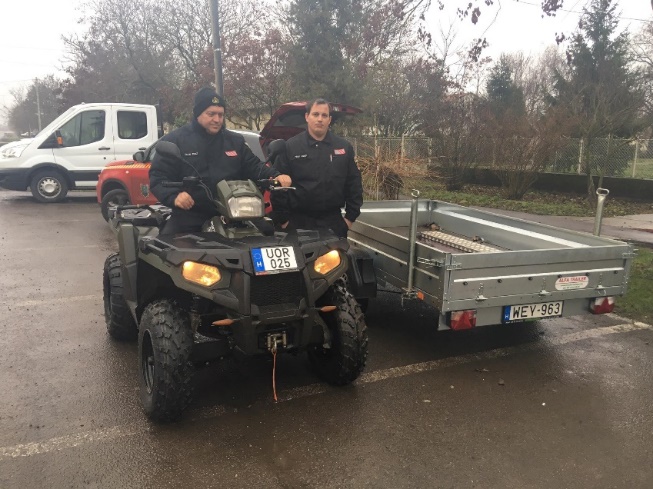 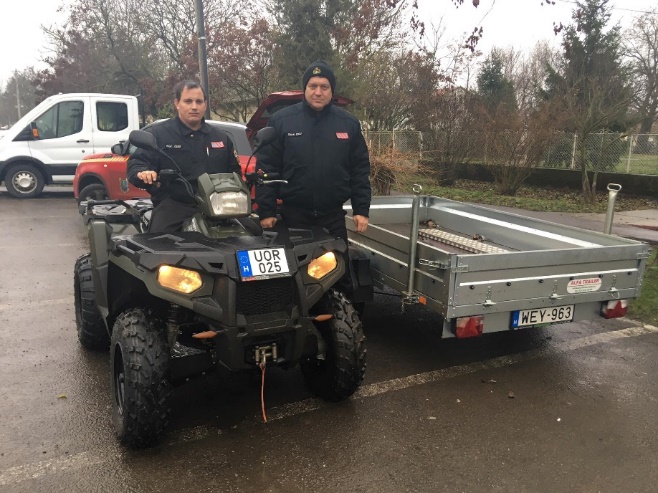 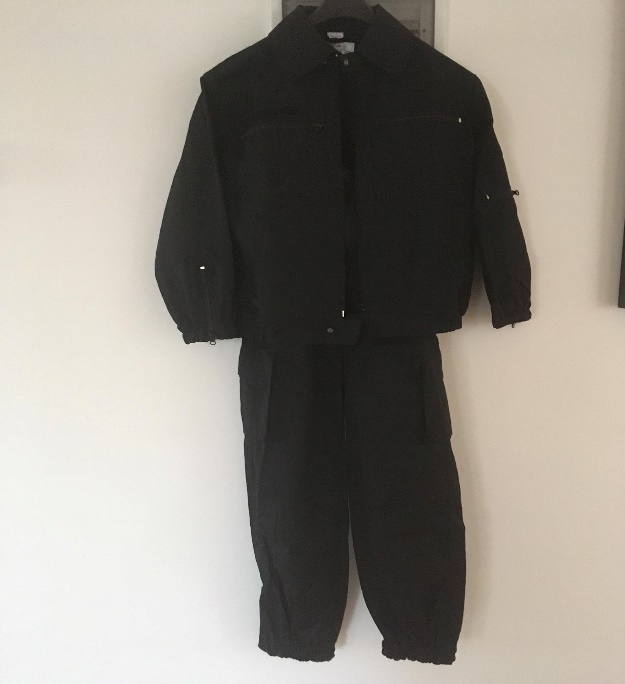 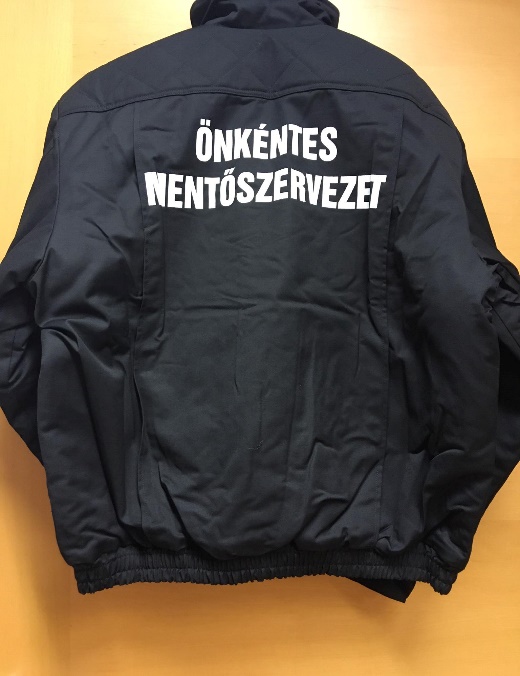 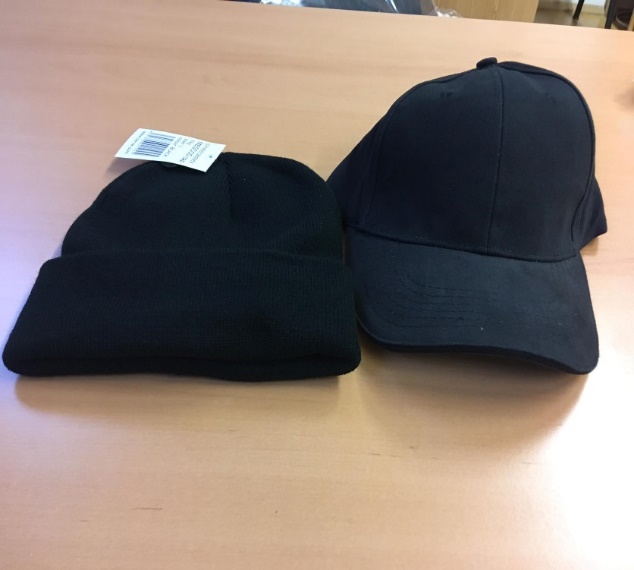 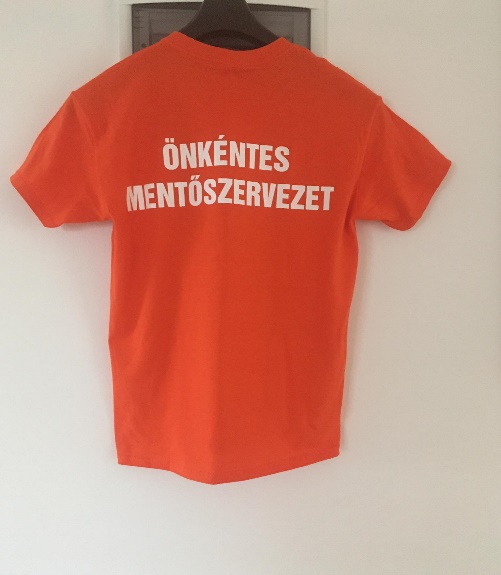 